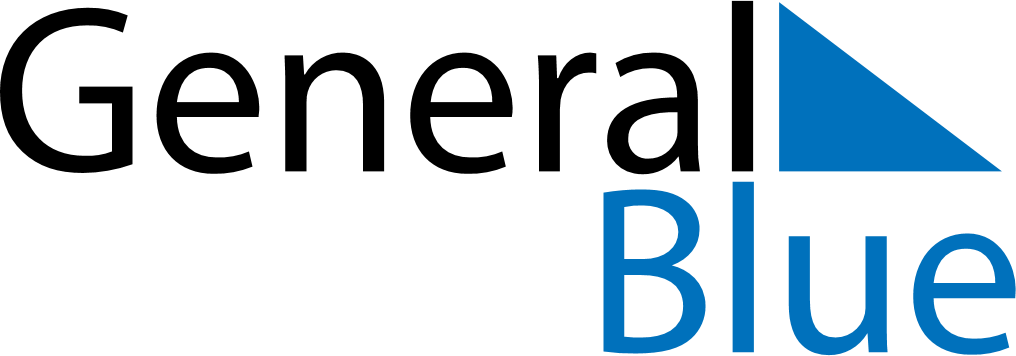 April 2023April 2023April 2023April 2023Costa RicaCosta RicaCosta RicaMondayTuesdayWednesdayThursdayFridaySaturdaySaturdaySunday11234567889Maundy ThursdayGood FridayEaster Sunday1011121314151516Gesta Heroica de Juan Santamaría17181920212222232425262728292930